Publicado en   el 12/12/2013 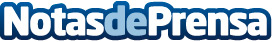 Los bancos españoles prevén invertir un 75% más en los próximos 3 años en gestión de riesgos para adaptarse a las nuevas exigencias regulatoriasDatos de contacto:Nota de prensa publicada en: https://www.notasdeprensa.es/los-bancos-espanoles-preven-invertir-un-75-mas Categorias: Informática E-Commerce http://www.notasdeprensa.es